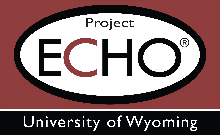 Team KY SCOPE Case Study Presentation FormPlease complete ALL ITEMS on the form and email to Caroline.gooden@uky.edu and christine.hausman@uky.eduPlease complete the following presenter information:Your name: Jason JoyYour email: jason.joy@uky.eduYour phone: 859-218-6165Your agency and address: UK PATHways 217 Elm Tree Lane, Lexington, KY 40507Select the topics for which your case could be a good match (select all that apply)___ _Tuesday, September 8: Addiction and Treatment_____Tuesday, September 22: NAS_____Tuesday, October 6: Monitoring Child Development_____Tuesday, October 20: Having Difficult Conversations_____Tuesday, October 27: Trauma-Informed Interventions for Families with Young Children_____Tuesday, November 17: The Role of Peers for Families in RecoveryPlease provide the following case information, with all identifying information removed.What is the current age of the individual?Patient is 27 year old, white female.  She is pregnant and with a 4 year old son and a 1 year old son, that are in currently in kinship care as there is an open DCBS case because of a return to use of illicit substances 6 months after her 1 year old was born.What is the current status of the individual? In what program are they enrolled?The patient is currently in the PATHways program receiving OB care, prenatal education and substance abuse treatment, including medically assisted treatment for an opioid use disorder. She is pregnant and with a 4 year old son and a 1 year old son, that are in currently in kinship care as there is an open DCBS case because of a return to use of illicit substances 6 months after her 1 year old was born.Please identify the primary concern and goal for this case presentation.The patient has been attending weekly session at her treatment program. However, she has tested positive on two occasions for illicit stimulants. She denies intentionally using drugs but notes that she has been in vehicles and around people that are using this drug. She has copies of her drug screens and participation in the program released to her DCBS case manager. She is concerned about this pregnancy but also focused on getting her two other boys back into her custody. She has concerns about the lack of supervision and nurturing they are getting in the kinship care they currently are residing. Furthermore, she has concerns about the development and behavior of year preschooler, who seems hyperactive, aggressive and not easily redirected. She is concerning putting him in a Head Start program in their community. Describe contributing factors that may have kept the individual from progressing.The patient has not completed high school and has never worked an hourly job, but rather collects a disability check and has worked only jobs that pay “under the table”. She is in a relationship with the father of this pregnancy and her youngest, but he has a drug dealing past, has been abusive to her in the past and frequently allows family and friends that use drugs to live with them. She has considered leaving him but it is his relative that has custody of her boys and she is afraid leaving him will eliminate her contact with her children.What are some family/child strengths?The patient stays actively engaged weekly with her treatment program. She seeks advise and help from her treatment members. She is resourceful and a hard worker. She frequently works on construction sites with the father of her children. She wants to be an active mom and raising her children. Her own mother is active in her life and has provided a stable living environment for her and her boys in the past. The boys are healthy, energetic and seem to have bond to both their mother and the maternal grandmother.Once Caroline and Christine review your case study form, we will be in touch with a possible date for your presentation. Thank you for sharing your cases with us!Note: this form is modified for KY use by Caroline Gooden on 8-20-20 based on the University of New Mexico ECHO model and University of Wyoming ECHO SCOPE materials.